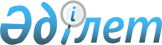 О создании государственного учреждения и утверждения положения "Управление ветеринарии Алматинской области"
					
			Утративший силу
			
			
		
					Постановление акимата Алматинской области от 03 апреля 2014 года N 111. Зарегистрировано Департаментом юстиции Алматинской области 16 мая 2014 года N 2698. Утратило силу постановлением акимата Алматинской области от 07 июня 2016 года № 291      Сноска. Утратило силу постановлением акимата Алматинской области от 07.06.2016 № 291.

      Примечание РЦПИ.

      В тексте документа сохранена пунктуация и орфография оригинала.

      В соответствии со статьей 42 Гражданского кодекса Республики Казахстан от 27 декабря 1994 года, статьей 17 подпунктов 6), 7) и статьей 159 Закона Республики Казахстан от 1 марта 2011 года "О государственном имуществе", Указа Президента Республики Казахстан от 29 октября 2012 года "Об утверждении Типового положения государственного органа Республики Казахстан" акимат области ПОСТАНОВЛЯЕТ:

      1. Создать государственное учреждение "Управление ветеринарии Алматинской области".

      2. Утвердить Положение государственного учреждения "Управление ветеринарии Алматинской области" (далее – Положение) согласно приложению к настоящему постановлению.

      3. Государственному учреждению "Аппарат акима Алматинской области" (Карасаев Б.) в установленном порядке зарегистрировать Положение в органах юстиции.

      4. Контроль за исполнением настоящего постановления возложить на заместителя акима области Досымбекова Т.

      5. Настоящее постановление вступает в силу со дня государственной регистрации в органах юстиции и вводится в действие по истечении десяти календарных дней после дня его первого официального опубликования.

 Положение
государственного учреждения
"Управление ветеринарии Алматинской области"
1. Общие положения      1. Государственное учреждение "Управление ветеринарии Алматинской области" является государственным органом Республики Казахстан, осуществляющим руководство в сфере ветеринарии и направлен на обеспечение ветеринарно-санитарной безопасности.

      2. Государственное учреждение "Управление ветеринарии Алматинской области" не имеет ведомств.

      3. Государственное учреждение "Управление ветеринарии Алматинской области" осуществляет свою деятельность в соответствии с Конституцией и законами Республики Казахстан, актами Президента и Правительства Республики Казахстан, иными нормативными правовыми актами, а также настоящим Положением.

      4. Государственное учреждение "Управление ветеринарии Алматинской области" является юридическим лицом в организационно-правовой форме государственного учреждения, имеет печати и штампы со своим наименованием на государственном языке, бланки установленного образца, в соответствии с законодательством Республики Казахстан счета в органах казначейства.

      5. Государственное учреждение "Управление ветеринарии Алматинской области" вступает в гражданско-правовые отношения от собственного имени.

      6. Государственное учреждение "Управление ветеринарии Алматинской области" имеет право выступать стороной гражданско-правовых отношений от имени государства, если оно уполномочено на это в соответствии с законодательством.

      7. Государственное учреждение "Управление ветеринарии Алматинской области" по вопросам своей компетенции в установленном законодательством порядке принимает решения, оформляемые приказами руководителя "Управление ветеринарии Алматинской области" и другими актами, предусмотренными законодательством Республики Казахстан.

      8. Структура и лимит штатной численности "Управление ветеринарии Алматинской области" утверждаются в соответствии с действующим законодательством.

      9. Местонахождение юридического лица: Республика Казахстан, Алматинская область, город Талдыкорган, улица Кабанбай батыра, 26 дом. Индекс 040000.

      10. Полное наименование государственного органа – государственное учреждения "Управление ветеринарии Алматинской области".

      11. Настоящее Положение является учредительным документом государственного учреждения "Управление ветеринарии Алматинской области".

      12. Финансирование деятельности государственного учреждения "Управление ветеринарии Алматинской области" осуществляется из местного бюджета.

      13. Государственному учреждению "Управление ветеринарии Алматинской области" запрещается вступать в договорные отношения с субъектами предпринимательства на предмет выполнения обязанностей, являющихся функциями государственного учреждения "Управление ветеринарии Алматинской области".

      Если государственному учреждению "Управление ветеринарии Алматинской области" законодательными актами предоставлено право осуществлять приносящую доходы деятельность, то доходы, полученные от такой деятельности, направляются в доход государственного бюджета.

 2. Миссия, основные задачи, функции, права и обязанности
государственного органа      14. Миссией государственного учреждения "Управление ветеринарии Алматинской области" является проведение единой государственной политики в области ветеринарии, направленной на обеспечение эпизоотического благополучия территории области, увеличения экспортных возможностей животноводческой продукции, в условиях развивающейся экономики.

      15. Задачи:

      1) защита животных от болезней и их лечение; 

      2) охрана здоровья населения от болезней, общих для животных и человека; 

      3) обеспечение ветеринарно-санитарной безопасности;

      4) охрана территории Республики Казахстан от заноса и распространения заразных и экзотических болезней животных из других государств;

      5) контроль за безопасностью и качеством ветеринарных препаратов, кормов и кормовых добавок;

      6) разработка и использование средств и методов диагностики, борьбы с болезнями животных и обеспечения ветеринарно-санитарной безопасности;

      7) предупреждение и ликвидация загрязнения окружающей среды при осуществлении физическими и юридическими лицами деятельности в области ветеринарии;

      8) развитие ветеринарной науки, подготовка и повышение квалификации специалистов в области ветеринарии, физических и юридических лиц, осуществляющих предпринимательскую деятельность в области ветеринарии.

      16. Функции:

      1) организация охраны здоровья населения от болезней, общих для животных и человека, совместно с уполномоченным органом в области здравоохранения и осуществление взаимного обмена информацией;

      2) реализация государственной политики в области ветеринарии;

      3) принятия решений об установлении карантина или ограничительных мероприятий по предоставлению главного государственного ветеринарно-санитарного инспектора соответствующей территории в случае возникновения заразных болезней животных в двух и более районах, расположенных на территории области;

      4) принятие решений о снятии ограничительных мероприятий или карантина по предоставлению главного государственного ветеринарно-санитарного инспектора соответствующей территории после проведения комплекса ветеринарных мероприятий по ликвидации очагов заразных болезней животных, возникших в двух и более районах, расположенных на территории данной области;

      5) лицензирование деятельности в области ветеринарии в соответствии с законодательством Республики Казахстан, за исключением производства препаратов ветеринарного назначения;

      6) вынесение решения о делении территории на зоны в порядке, установленном уполномоченным органом;

      7) утверждение плана ветеринарных мероприятий по обеспечению ветеринарно-санитарной безопасности на территории соответствующей административно-территориальной единицы по согласованию с уполномоченным органом;

      8) организация проведения ветеринарных мероприятий по обеспечению ветеринарно-санитарной безопасности на территории соответствующей административно-территориальной единицы;

      9) организация хранения, транспортировки (доставки) ветеринарных препаратов по профилактике особо опасных болезней животных, за исключением республиканского запаса ветеринарных препаратов, местным исполнительным органам районов (городов областного значения);

      10) организация ведения базы данных по идентификации сельскохозяйственных животных;

      11) свод, анализ ветеринарного учета и отчетности и их представление в уполномоченный орган;

      12) осуществление государственного закупа ветеринарных препаратов по профилактике и диагностике энзоотических болезней животных, услуг по их профилактике и диагностике, организация их хранения и транспортировки (доставки) местным исполнительным органам районов (городов областного значения);

      13) обеспечение выполнения ветеринарных мероприятий по профилактике, отбору проб биологического материала и доставке их для диагностики особо опасных болезней животных по перечню, утвержденному уполномоченным органом, а также энзоотических и других болезней животных;

      13-1) присвоение учетных номеров объектам производства, 

      осуществляющим выращивание животных, заготовку (убой), хранение, переработку и реализацию животных, продукции и сырья животного происхождения, а также организациям по производству, хранению и реализации ветеринарных препаратов, кормов и кормовых добавок;

      13-2) организация и осуществление государственного ветеринарно-санитарного контроля и надзора за соблюдением физическими и юридическими лицами законодательства Республики Казахстан в области ветеринарии в пределах соответствующей административно-территориальной единицы;

      13-3) проведение обследования эпизоотических очагов в случае их возникновения;

      13-4) организация и осуществление государственного ветеринарно-санитарного контроля и надзора за выполнением требований, установленных техническими регламентами, в порядке, предусмотренном законодательством Республики Казахстан в пределах соответствующей административно-территориальной единицы;

      13-5) выдача акта эпизоотологического обследования;

      13-6) осуществление государственного ветеринарно-санитарного контроля и надзора на предмет соблюдения законодательства Республики Казахстан в области ветеринарии:

      на объектах внутренней торговли;

      на объектах производства, осуществляющих выращивание животных, заготовку (убой) хранение, переработку и реализацию животных, продукции и сырья животного происхождения, а также в организациях по хранению и реализации ветеринарных препаратов, кормов и кормовых добавок (за исключением связанных с импортом и экспортом); 

      у лиц, осуществляющих предпринимательскую деятельность в области ветеринарии, за исключением производства ветеринарных препаратов;

      при транспортировке (перемещении), погрузке, выгрузке перемещаемых (перевозимых) объектов в пределах соответствующей административно-территориальной единицы, за исключением их экспорта (импорта) и транзита;

      на всех видах транспортных средств, по всем видам тары, упаковочных материалов, которые могут быть факторами передачи возбудителей болезней животных, за исключением экспорта (импорта) и транзита;

      на скотопрогонных трассах, маршрутах, территориях пастбищ и водопоя животных, по которым проходят маршруты транспортировки (перемещения);

      на территориях, в производственных помещениях и за деятельностью физических и юридических лиц, выращивающих, хранящих, перерабатывающих, реализующих или использующих перемещаемые (перевозимые) объекты, за исключением экспорта (импорта) и транзита;

      13-7) осуществление государственного ветеринарно-санитарного контроля и надзора за соблюдением зоогигиенических и ветеринарных (ветеринарно-санитарных) требований при размещении, строительстве, реконструкции и вводе в эксплуатацию скотомогильников (биотермических ям), объектов государственного ветеринарно-санитарного контроля и надзора, связанных с содержанием, разведением, использованием, производством, заготовкой (убоем), хранением, переработкой и реализацией, а также при транспортировке (перемещении) перемещаемых (перевозимых) объектов;

      13-8) составление акта государственного ветеринарно-санитарного контроля и надзора в отношении физических и юридических лиц;

      14) организация и проведение просветительской работы среди населения по вопросам ветеринарии;

      15) организация проведения мероприятий по идентификации сельскохозяйственных животных;

      16) участие в государственных комиссиях по приему в эксплуатацию объектов производства, осуществляющих выращивание животных, заготовку (убой), хранение, переработку и реализацию животных, продукции и сырья животного происхождения, а также организаций по производству, хранению и реализации ветеринарных препаратов, кормов и кормовых добавок;

      17) утверждение перечня энзоотических болезней животных, профилактика и диагностика которых осуществляются за счет бюджетных средств;

      18) осуществление в интересах местного государственного управления иных полномочий, возлагаемых на местные исполнительные органы законодательством Республики Казахстан.

      Сноска пункт 16 с изменениями, внесенными постановлением акимата Алматинской области от 13.05.2015 № 213 (вводится в действие по истечении десяти календарных дней после дня его первого официального опубликования).

      17. Права и обязанности:

      1) открывать счета в банках в установленном законодательством порядке;

      2) иметь печать, штампы и бланки с полным наименованием организации на государственном и русском языках, а также эмблему (символику), зарегистрированную в установленном порядке;

      3) иметь в собственности или в оперативном управлении обособленное имущество, а также самостоятельный баланс или смету;

      4) предъявлять иски в суд в случае нарушения законодательства Республики Казахстан в области ветеринарии;

      4-1) беспрепятственно посещать (по предъявлении служебного удостоверения) в порядке, установленном законодательством Республики Казахстан объекты государственного ветеринарно-санитарного контроля и надзора с целью проверки выполнения норм законодательства Республики Казахстан в области ветеринарии, а также получение информации о деятельности физических и юридических лиц в области ветеринарии;

      4-2) проводить отбор проб объектов государственного ветеринарно-санитарного контроля и надзора для их диагностики или ветеринарно-санитарной экспертизы с уведомлением заинтересованных лиц о сроках проведения их исследования;

      4-3) проводить государственный ветеринарно-санитарный контроль и надзор;

      4-4) выдавать ветеринарные документы;

      4-5) издавать акты в пределах полномочий, предоставленных Законом Республики Казахстан "О ветеринарии";

      4-6) при выявлении на территориях ветеринарно-санитарного благополучия, а также в неблагополучных пунктах перемещаемых (перевозимых) объектов, представляющих опасность для здоровья животных и человека, изымать и уничтожать в порядке, установленном законодательством Республики Казахстан, принимать участие в организации их обезвреживания (обеззараживания) или переработки, а также сообщать об указанных фактах в уполномоченный государственный орган в области здравоохранения;

      5) осуществлять иные права, не противоречащие законодательству Республики Казахстан.

      Сноска пункт 17 с изменениями, внесенными постановлением акимата Алматинской области от 13.05.2015 № 213 (вводится в действие по истечении десяти календарных дней после дня его первого официального опубликования).

 3. Организация деятельности государственного органа      18. Руководство государственного учреждения "Управление ветеринарии Алматинской области" осуществляется первым руководителем, который несет персональную ответственность за выполнение возложенных на государственное учреждение "Управление ветеринарии Алматинской области" задач и осуществление им своих функций.

      19. Первый руководитель государственного учреждения "Управление ветеринарии Алматинской области" назначается на должность и освобождается от должности акимом области.

      20. Первый руководитель государственного учреждения "Управление ветеринарии Алматинской области" имеет заместителя, который назначается на должность и освобождается от должности в соответствии с законодательством Республики Казахстан.

      21. Полномочия первого руководителя государственного учреждения "Управление ветеринарии Алматинской области":

      1) определяет обязанности и полномочия своего заместителя и руководителей отделов;

      2) назначает и освобождает от должностей сотрудников;

      3) в установленном законодательством порядке осуществляет поощрение сотрудников;

      4) в установленном законодательством порядке налагает дисциплинарные взыскания на сотрудников;

      5) в пределах своей компетенции издает приказы, дает указания, подписывает служебную и финансовую документацию;

      6) утверждает положения отделов;

      7) без доверенности представляет государственное учреждения "Управление ветеринарии Алматинской области" в государственных органах и иных организациях;

      8) обязан принимать необходимые меры по противодействию коррупции и несет персональную ответственность за неприятие антикоррупционных мер;

      9) согласовывает с акимами районов (городов областного значения) на назначение руководителей районных (городских областного значения) отделов ветеринарии;

      10) осуществляет иные полномочия в соответствии с законодательством Республики Казахстан.

      Исполнение полномочий первого руководителя государственного учреждения "Управление ветеринарии Алматинской области" в период его отсутствия осуществляется лицом, его замещающим в соответствии с действующим законодательством.

      22. Первый руководитель определяет полномочия своего заместителя в соответствии с действующим законодательством.

      23. Аппарат государственного учреждения "Управление ветеринарии Алматинской области" возглавляется руководителем государственного учреждения "Управление ветеринарии Алматинской области", назначаемым на должность и освобождаемым от должности в соответствии с действующим законодательством Республики Казахстан.

 4. Имущество государственного органа      24. Государственное учреждение "Управление ветеринарии Алматинской области" может иметь на праве оперативного управления обособленное имущество в случаях, предусмотренных законодательством.

      Имущество государственного учреждения "Управление ветеринарии Алматинской области" формируется за счет имущества, переданного ему собственником, а также имущества (включая денежные доходы), приобретенного в результате собственной деятельности и иных источников, не запрещенных законодательством Республики Казахстан.

      25. Имущество, закрепленное за государственным учреждением "Управление ветеринарии Алматинской области" относится к коммунальной собственности.

      26. Государственное учреждение "Управление ветеринарии Алматинской области" не вправе сомостоятельно отчуждать или иным способом распоряжаться закрепленным за ним имуществом и имуществом, приобретенным за счет средств, выданных ему по плану финансирования, если иное не установлено законодательством.

 5. Реорганизация и упразднение государственного органа      27. Реорганизация и упразднение государственного учреждения "Управление ветеринарии Алматинской области" осуществляется в соответствии с законодательством Республики Казахстан.

 Перечень организаций, находящихся в ведении
государственного учреждения "Управление ветеринарии Алматинской
области" и его ведомств      В ведении государственного учреждения "Управление ветеринарии Алматинской области" перечень организации отсутствуют.


					© 2012. РГП на ПХВ «Институт законодательства и правовой информации Республики Казахстан» Министерства юстиции Республики Казахстан
				
      Аким области

А. Мусаханов
Приложение к постановлению
акимата Алматинской области
"О создании государственного
учреждения и утверждения
положения "Управление
ветеринарии Алматинской
области" от "03" апреля
2014 года N 111